Številka:	354-153/2006Datum:	07.02.2018ČLANOM OBČINSKEGA SVETAOBČINE IZOLAZadeva: 	Odlok o spremembah in dopolnitvah Odloka o programu opremljanja in merilih za odmero komunalnega prispevka za občino Izola – comune di Isola – prva obravnava s predlogom za skrajšani postopekObrazložitev:Odlok o programu opremljanja in merilih za odmero komunalnega prispevka za občino Izola – comune di Izola (Uradne objave Občine Izola, št. 5/9, 24/11, 17/12 in 4/14 - v nadaljevanju: Odlok), ki je bil v osnovnem tekstu sprejet 26.2.2009 na podlagi Zakona o prostorskem načrtovanju (v nadaljevanju: Zakon), v 15. členu ureja tako izključitve obveznosti komunalnega prispevka kot oprostitve oz. delne oprostitve oziroma zmanjšanja plačila komunalnega prispevka.Obstoječi člen:»15. člen(1) Komunalni prispevek na območju Občine Izola- Comune di Isola se ne plača:za gradnjo gospodarske javne infrastrukture,za gradnjo neprofitnih stanovanj katerih 100% lastnik in investitor je Občina Izola,v primeru, da je občina lastnik in investitor samo dela objekta, se komunalni prispevek ne plača za sorazmerni del objekta,za objekte posebnega družbenega pomena lahko občinski svet na predlog župana investitorju zmanjša ali oprosti plačilo komunalnega prispevka. (2) V primeru oprostitve plačila komunalnega prispevka mora občina oproščena sredstva v enaki višini nadomestiti iz nenamenskih prihodkov občinskega proračuna.«V prvi alineji prvega odstavka Odlok ugotavlja izključitev obveznosti komunalnega prispevka, ki jo zahteva že Zakon sam, in sicer ko gre za gradnjo gospodarske javne infrastrukture. V drugi in tretji alineji 15. člena Odloka Občina izključi obveznost komunalnega prispevka za vse objekte, ki so v njeni lasti in je hkrati Občina tudi njen investitor. V četrti alineji je predvidena polna ali delna oprostitev plačila odmerjenega komunalnega prispevka, ko za posamezne objekte Občinski svet ugotovi obstoj posebnega družbenega pomena in odloči o oprostitvi. V primeru iz četrte alineje  15. člena Odloka, je potrebno oprostitev plačila nadomestiti iz nenamenskih prihodkov občinskega proračuna.Zakon v 2. odstavku 83. člena daje Občini pooblastilo, da izključi obveznost komunalnega prispevka, ne glede na lastništvo, za objekte, ki jim že Zakon priznava poseben javni interes. Zakon je na tem področju sicer restriktiven in dopušča izključitev obveznosti komunalnega prispevka le za gradnjo neprofitnih stanovanj in gradnjo posameznih vrst stavb za izobraževanje, znanstveno-raziskovalno delo in zdravstvo po predpisih o uvedbi in uporabi enotne klasifikacije vrst objektov.S predlagano spremembo in dopolnitvijo Odloka se le predpisuje to, kar Zakon predvideva, in sicer izključitev obveznosti komunalnega prispevka za gradnjo neprofitnih stanovanj in gradnjo posameznih vrst stavb za izobraževanje, znanstveno-raziskovalno delo in zdravstvo po predpisih o uvedbi in uporabi enotne klasifikacije vrst objektov. Javni interes je že zakonsko opredeljen in omejen z nacionalno enotno klasifikacijo. Po predlagani spremembi oziroma dopolnitvi Odloka se uvaja nove izključitve obveznosti komunalnega prispevka, in sicer za investitorje neprofitnih stanovanj ter gradnjo raziskovalnih, izobraževalnih in zdravstvenih stavb. Ostale določbe odloka ostanejo nespremenjene. Predlog spremenjenega člena:»15. člen(1) Komunalni prispevek na območju Občine Izola- Comune di Isola se ne plača:za gradnjo gospodarske javne infrastrukture,za gradnjo neprofitnih stanovanj in gradnjo posameznih vrst stavb za izobraževanje, znanstveno-raziskovalno delo in zdravstvo po predpisih o uvedbi in uporabi enotne klasifikacije vrst objektov,v primeru, da je Občina lastnik in investitor samo dela objekta, se komunalni prispevek ne plača za sorazmerni del objekta,za objekte posebnega družbenega pomena lahko občinski svet na predlog župana investitorju zmanjša ali oprosti plačilo komunalnega prispevka.(2) V primeru oprostitve plačila komunalnega prispevka mora občina oproščena sredstva v enaki višini nadomestiti iz nenamenskih prihodkov občinskega proračuna.«Dne 1. 6. 2018 se prične uporabljati nov Zakon o urejanju prostora (ZUreP-2), ki je še restriktivnejši glede izključitve obveznosti komunalnega prispevka, saj predvideva izključitev obveznosti komunalnega prispevka izključno na podlagi Zakona o urejanju prostora (226. člen) neodvisno od volje Občine, ki po novem nima več pooblastila, da predpiše izključitev obveznosti komunalnega prispevka.ZUreP-2 (227. člen) pooblašča Občine le, da lahko za določene objekte v javnem interesu, ki jih primeroma našteva, predpišejo delno ali polno oprostitev plačila odmerjenega komunalnega prispevka. V vseh primerih oprostitve je potrebno oproščena sredstva nadomestiti iz nenamenskih proračunskih sredstev.Skladno z Zakonom, katerega tretji odst. 83. člena velja  do 31.5.2018, lahko Občina predpiše, da se poleg neprofitnih stanovanj ne plača komunalni prispevek niti za objekte za izobraževanje in znanstveno-raziskovalno delo, kar pomeni, da investitor na podlagi odloka ni zavezanec komunalnega prispevka. Ker se z uveljavitvijo ZUreP-2, torej z 31.5.2018, spremeni zakonska podlaga za predpisovanje obveznosti in oprostitev komunalnega prispevka, predlagana ureditev predvideva, da se sprememba Odloka uporablja le do 31.5.2018. Z uveljavitvijo novega Zakona o urejanju prostora (ZUreP-2), se bodo ostale določbe v primeru oprostitev/zmanjšanj uporabljale še naprej, in sicer – smiselno - skladno z razlago novega Zakona o urejanju prostora (ZUreP-2), ki glede oprostitve plačila po novem določa, da je potrebno oproščena sredstva nadomestiti.Ker gre za uveljavljanje zakonske pravice občine za krajše časovno obdobje, se določi krajši vacatio legis, saj predvideva, da odlok stopi v veljavo naslednji dan po objavi.Glede na zgoraj navedeno predlagatelj, skladno z določili 118. člena poslovnika, predlaga predlog odloka v obravnavo in sprejem članom Občinskega sveta po skrajšanem postopku.ZaključekNa osnovi podane obrazložitve predlagamo članom Občinskega sveta, da obravnavajo in sprejmejo predlog Odloka o spremembah in dopolnitvah Odloka o programu opremljanja in merilih za odmero komunalnega prispevka za občino Izola – comune di Isola v skladu s 118. členom Poslovnika.Obrazložitev pripravil: mag. Marko StarmanVodja UPNVodja UGDIKR                                                                                                           Županmag. Tomaž Umek                                                                                                            mag. Igor KolencPriloge:Predlog Odloka o spremembah in dopolnitvah Odloka o programu opremljanja in merilih za odmero komunalnega prispevka za občino Izola – comune di IsolaObrazložitev prejmejo:člani OS,Urad za gospodarske dejavnosti, investicije in komunalni razvoj, tu,zbirka dokumentarnega gradiva.Na podlagi 29. člena Zakona o lokalni samoupravi (Uradni list RS, št. 94/07 – uradno prečiščeno besedilo, 76/08, 79/09, 51/10, 40/12 – ZUJF, 14/15 – ZUUJFO in 76/16 – odl. US), 2. odstavka 83. člena Zakona o prostorskem načrtovanju (Uradni list RS, št. 33/2007) ter 227. člena Zakona o urejanju prostora - ZUreP-2 (Uradni list RS, št. 61/17) in 30. ter 101. člena Statuta Občine Izola (Uradne objave Občine Izola, št. 15/1999, 17/2012 in 6/14) je Občinski svet Občine Izola na ... redni seji, dne 15.2.2018, sprejel naslednji:ODLOK O SPREMEMBAH IN DOPOLNITVAH ODLOKA O PROGRAMU OPREMLJANJA IN MERILIH ZA ODMERO KOMUNALNEGA PRISPEVKA ZA OBČINO IZOLA - COMUNE DI ISOLAčlenV Odloku o programu opremljanja in merilih za odmero komunalnega prispevka za občino Izola - comune di Isola (Uradne objave Občine Izola, št. 5/9, 24/11,17/12 in 4/14) se druga alineja prvega odstavka 15. člena spremeni tako, da se glasi:»- za gradnjo neprofitnih stanovanj in gradnjo posameznih vrst stavb za izobraževanje, znanstveno-raziskovalno delo in zdravstvo po predpisih o uvedbi in uporabi enotne klasifikacije vrst objektov.«členTa odlok začne veljati naslednji dan po objavi v Uradnih objavah Občine Izola. Druga alineja prvega odstavka 15. člena odloka se uporablja do 31.5.2018.Številka: 354-153/2006				Datum: …………… Ž u p a nmag. Igor Kolenc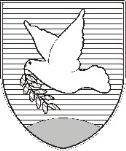 OBČINA IZOLA – COMUNE DI ISOLAžupan – IL SINDACO Sončno nabrežje 8 – Riva del Sole 86310 Izola – IsolaTel: 05 66 00 100, Fax: 05 66 00 110E-mail: posta.oizola@izola.siWeb: http://www.izola.si/